PATNUBAY SA MISA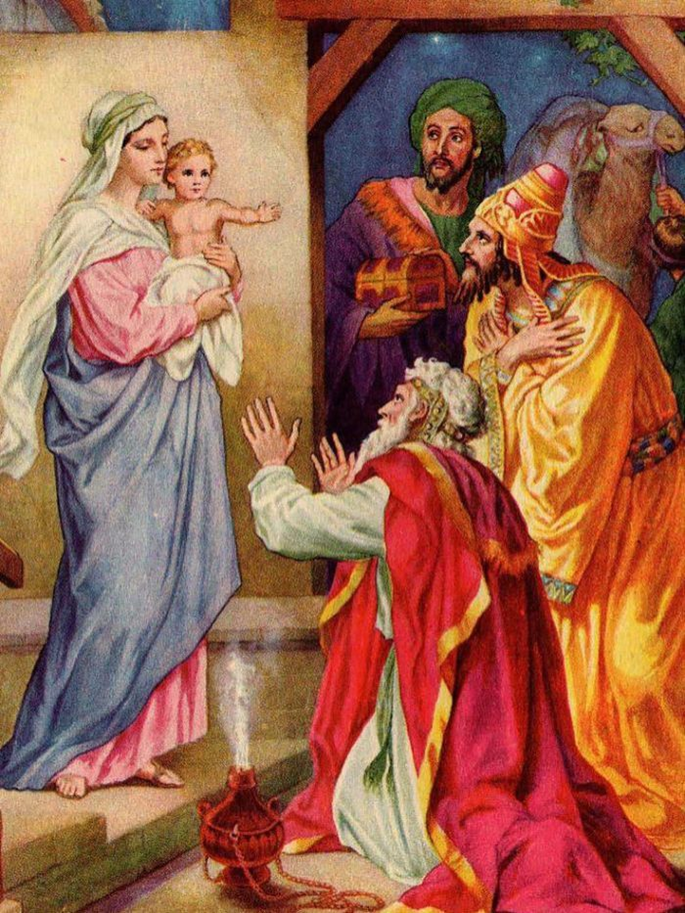 Panahon ng Epipaniya“Mamuhay ayon sa Liwanag”Enero 6, 2019  Pista ng EpipanyaPrusisyonLahat ay tumayo.BEHOLD THE CHRIST!Chorus)Behold the Christ, radiance of the glory of God!Behold the Christ, the Light of the world!Very God of very God, made Man to dwell with us.Christ in us, the hope of glory!Verse) Once we were without Christ, strangers to God’s promise.But it was God in Christ Who brought us back to Him.It’s no longer we who live, but Christ Who lives in us.In Him we live and move and have our being.Pambungad na Pagbati(Haharap sa tao ang Tagapagdiwang)Tagapagdiwang:	Pagpalain ang Diyos: Ama, Anak, at	Espiritu Santo;Mga Tao:	At pagpalain ang Kanyang Kaharian, ngayon at magpakailanman.  Amen.Panalangin para sa Kabanalan Tagapagdiwang:	Tayo ay manalangin.(Humarap sa Altar)Makapangyarihang Diyos, Ikaw na nakababatid ng saloobin ng aming mga puso, lahat ng hangarin ay Iyong nalalaman at sa Iyo ay walang lihim na maitatago; linisin Mo ang aming mga puso at kaisipan sa pamamagitan ng patnubay ng Espiritu Santo, upang kami ay maging karapat-dapat na maghayag ng Iyong banal na Pangalan sa pamamagitan ni Kristo Hesus na aming Panginoon.Lahat:	Amen.Ang Kumpisal ng Kapatawaran  (Haharap sa tao ang Diakono)Diakono:	Sinabi ni Hesus, “Ito ang pinakamahalagang utos: ‘Pakinggan mo, Israel! Ang Panginoon na ating Diyos - siya lamang ang Panginoon. Ibigin mo ang Panginoon mong Diyos nang iyong buong puso, nang iyong buong kaluluwa, nang iyong buong pag-iisip at nang iyong buong lakas.’ Ito naman ang pangalawa, ‘Ibigin mo ang iyong kapwa gaya ng pag-ibig mo sa iyong sarili.’ Wala nang ibang utos na hihigit pa sa mga ito.”Diakono:	Mga minamahal, tayo ay lumapit sa presensiya ng Makapangyarihang Diyos.Tayo ay lumuhod at sama-samang manalangin: (Haharap ang Diakono sa Altar, lahat ay tahimik na luluhod, at mananalangin.)Lahat:	Mahabaging Diyos, inaamin ko na ako’y nagkasala sa Iyo, sa isip, sa salita, at sa gawa, dahil sa mga bagay na aking ginawa at nakaligtaang gawin. Hindi Kita inibig ng buong puso; hindi ko inibig ang aking kapwa tulad ng pag-ibig ko sa aking sarili: ako ay nagpapakumbaba at lubos na nagsisisi. Alang-alang sa Iyong Anak na si Hesukristo, kaawaan Mo ako at patawarin, upang ako ay magalak sa Inyong kalooban at lumakad sa Iyong kaparaanan, sa ikaluluwalhati ng Iyong Pangalan.  Amen.(Haharap ang Tagapagdiwang sa tao)Tagapagdiwang:	Kahabagan kayo ng Makapangyarihang Diyos, at patawarin kayo sa inyong mga kasalanan sa pamamagitan ni Hesukristong ating Panginoon, palakasin nawa kayo sa lahat ng kabutihan at sa kapangyarihan ng Espiritu Santo ay panatilihin sa inyo ang buhay na walang hanggan.Lahat:	Amen.(Tatayo ang lahat)Gloria in ExcelsisGLORIA IN EXCELSIS(Glory to God – John Michael Talbot)KORO) Gloria sa Diyos sa kaitaasan,Kapayapaan sa lupa,Panginoong Diyos, Kataastaasan, Makapangyarihan at Diyos Ama.(Repeat)1) Sinasamba ka, PinasasalamatanPinupuri Ka sa ‘Yong gloriaPanginoong Hesus, Bugtong na Anak ng Diyos AmaPanginoong Diyos, Kordero ng Diyos2) Inako Mo ang sala ng mundoMaawa Ka sa aminNakaluklok Ka sa Kanang Kamay ng AmaDinggin ang samoPagkat Ikaw lang ang tanging Banal, at Panginoong DiyosAng Kataastaasan; Kristo Hesus,Banal na EspirituSa kapurihan ng Diyos Ama, Amen!END) Panginoong Diyos, Kataastaasan, Makapangyarihan at Diyos Ama.Panalangin  (Haharap sa tao)Tagapagdiwang:	Ang Panginoon ay sumainyo.Mga Tao:	At sumaiyong espiritu.Tagapagdiwang:	Tayo ay manalangin.(Haharap sa Altar)O Diyos, sa pangunguna ng isang tala ay naihayag ang Iyong kaisa-isang Anak sa sangkatauhan; pangunahan Mo kaming mga nakakakilala sa Iyo sa pamamagitan ng pananampalataya tungo sa Iyong presensiya, kung saan maaari naming makita ang Iyong kaluwalhatian; sa pamamagitan ni Hesukristong aming Panginoon, Siya na nabubuhay at naghahari kasama Mo at ng Espiritu Santo, ngayon at magpakailanman.  Lahat: Amen.Pagpapahayag ng Salita(Magsiupo ang lahat)Unang Pagpapahayag ng Salita Tagapagpahayag: 	Ang pagpapahayag ng Salita ng Diyos hango sa Aklat ni Isaias ika-anim-na-pung kabanata.Isaias 60:3 – 7 Tagapagpahayag:	Ang Salita ng Panginoon.Mga Tao:	Salamat sa Diyos!Tagapagpahayag: 	Magsitayo po ang lahat para sa Tugunang Awit, hango sa Awit pitumpu’t dalawa.(Magsitayo ang lahat)Tugunang Awit: Awit 72: 1-2; 10-17Tagapagpahayag: 	O Diyos, ituro N’yo sa hari kung papaano kayo humatol at paano maging matuwid. Mga Tao: 	Para makatarungan Siyang makapaghatol sa Inyong mga mamamayan lalo na sa mga dukha.Tagapagpahayag:  	Magbigay sana ng mga kaloob sa Kanya ang mga hari ng Tarshish, ng malalayong isla, ng Shebe at Seba.Mga Tao: 	Magpasakop sana ang lahat ng hari sa Kanya at ang lahat ng bansa ay maglingkod sa Kanya.Tagapagpahayag: 	 Dahil tinutulungan Niya ang mga napabayaang dukha na humingi ng tulong sa Kanya.Mga Tao: 	Kahahabagan Niya ang mga dukha at nangangailangan at sila’y Kanyang ililigtas. Tagapagpahayag:	Ililigtas Niya sila sa mga malulupit at mapang-api dahil para sa Kanya, ang buhay nila’y mahalaga.Mga Tao: 	Mabuhay sana ang hari nang matagal. Sana’y mabigyan siya ng ginto mula sa Sheba. Sana’y idalangin palagi ng mga tao na pagpalain siya ng Diyos. Tagapagpahayag:	Sumagana sana ang ani sa lupain kahit na sa tuktok ng bundok, katulad ng mga ani sa Lebanon. At dumami rin sana ang mga tao sa mga lungsod.Mga Tao:	Huwag sanang malimutan ang pangalan ng hari magpakailanman, habang may araw. Sa pamamagitan sana niya ay pagpalain ng Diyos ang lahat ng bansa at ang lahat ng bansa ay tatawagin siyang pinagpala.    Gloria Patri(2016 version – Lorenz Sulit)Luwalhati sa Ama, at sa Anak, at sa Banal na EspirituSimula pa noong una, ngayon, at ito'y magpakaylanman. Amen.AWIT NG PAGHAHANGADO D'yos, Ikaw ang laging hanapLoob ko'y Ikaw ang tanging hangadNauuhaw akong parang tigang na lupaSa tubig ng 'Yong pag-aarugaMinamasdan Kita sa dakong banalNang makita ko ang 'Yong pagkarangalDadalangin akong nakataas aking kamayMagagalak na aawit ng papuring iaalayKoro)Gunita ko'y Ikaw habang nahihimlayPagkat ang tulong Mo sa tw'ina'y taglaySa lilim ng Iyong mga pakpakUmaawit akong buong galakAking kaluluwa'y kumakapit sa'YoKaligtasa'y t'yak kung hawak Mo akoMagdiriwang ang hari, ang D'yos s'yang dahilanAng sa Iyo ay nangako galak yaong makakamtanKoro)Coda:Umaawit, umaawit, umaawit akong buong galak (Magsiupo ang lahat)Ikalawang Pagpapahayag ng Salita Tagpagpahayag:	Ang pagpapahayag ng Salita ng Diyos hango sa Sulat ni San Pablo sa mga taga-Efeso, ikatatlong kabanata.Mga taga-Efeso 3:1 – 12 Tagpagpahayag:	Ang Salita ng Panginoon.Mga Tao:	Salamat sa Diyos!Tagpagpahayag:	Magsitayo ang lahat.(Magsitayo ang lahat)Gradual Verse(Miter On, bless the Gospel Proclaimer)Tagpagpahayag:	Ipinahayag Ko na kung sino Ka sa mga taong ibinigay Mo sa Akin mula sa sanlibutan. Sila'y Iyo at ibinigay Mo sila sa Akin, at tinupad nila ang Iyong Salita.ANG DIYOS SUMASAATIN (Our God Is With Us)Ang Diyos sumasaatin, EmmanuelAting Tagapagligtas, EmmanuelBawat sandali, kasama SiyaNgayon ang Diyos sa'ti'y nahayagKasama natin, magpakailanmanEmmanuelPagpapahayag ng EbanghelyoDiakono:  		Ang Panginoon ay sumainyo.Mga Tao:	At sumainyong espiritu.Diakono:	Nawa, Panginoon, Ikaw ay mapasa aming mga isip, labi at puso upang marinig namin ang Inyong Mabuting Balita.	Ang Mabuting Balita ng ating Panginoong Hesukristo ayon kay San Mateo ikalawang kabanata.Mga Tao:	Luwalhati sa Iyo, O Panginoong Hesukristo!Mateo 2: 1 – 12 Diakono: 	Ang Mabuting Balita ng ating Panginoon.The Word of the Lord.Mga Tao: 	Papuri sa Iyo, O Hesukristo!(Magsiupo ang lahat)Ang Sermon (Magsitayo ang lahat)Kredo ng Niceno Sumasampalataya kami sa isang Diyos Amang Makapangyarihan sa lahat, Na may gawa ng langit at lupa, ng lahat na nakikita at hindi nakikita.Sumasampalataya kami sa isang Panginoong Hesukristo, Bugtong na Anak ng Diyos, nagmula sa Ama bago pa nagkapanahon. Diyos buhat sa Diyos, liwanag buhat sa liwanag, Diyos na totoo buhat sa Diyos na totoo, isinilang at hindi ginawa, kaisa ng Ama sa pagka-Diyos, at sa pamamagitan Niya ay ginawa ang lahat. Dahil sa ating pawang mga tao at dahil sa ating kaligtasan, Siya ay nanaog mula sa kalangitan. Sa kapangyarihan ng Espiritu Santo nagkatawang-tao Siya kay Birheng Maria at naging tao. Dahil sa atin ipinako sa krus sa hatol ni Poncio Pilato, Nagpakasakit sa kamatayan at inilibing. Sa ikatlong araw muli Siyang nabuhay ayon sa Banal na Kasulatan, Umakyat Siya sa kalangitan at nakaluklok sa kanan ng Amang Maykapal. Paririto Siyang muli na may dakilang kapangyarihan, upang hatulan ang mga buhay at mga patay.Sumasampalataya kami sa Espiritu Santo, Panginoon at nagbibigay-buhay na nanggagaling sa Ama. Kaisa ng Ama at ng Anak sinasamba Siya at niluluwalhati. Nagsalita Siya sa pamamagitan ng mga propeta.Sumasampalataya kami sa isang Banal na Simbahang Katolika at Apostolika. Gayundin sa isang binyag sa ikapagpapatawad ng mga kasalanan. At hinihintay namin ang mulíng pagkabuhay ng nangamatay at ang buhay na walang hanggan. Amen. Ang Panalangin ng Bayan  Diakono: 	Para sa kapayapaan, kami’y nananalangin sa Iyo, Panginoong Diyos.Tagapaghayag:  	Para sa lahat ng tao sa kanilang pang araw-araw na buhay at gawain;Mga Tao:	Para sa aming pamilya, kaibigan, at kapwa at para sa mga nag-iisa.Tagapaghayag:  	Para sa aming pamayanan, bansa at mundo;Mga Tao:	Para sa mga nagtataguyod ng katarungan, kalayaan at kapayapaan lalung-lalo na ang Pangulong Duterte.Tagapaghayag:  	Para sa makatuwiran at wastong gamit ng Iyong likha;Mga Tao:	Para sa biktima ng kagutuman, takot, pang-aapi at kapighatian.Tagapaghayag:  	Para sa mga nanganganib, nalulumbay o nasa anumang uri ng gulo;Mga Tao:	Para sa mga nangangasiwa sa maysakit, sa walang kaibigan at sa mga nangangailangan.Tagapaghayag:  	Para sa kapayapaan at pagkakaisa ng Iglesia ng Diyos;Mga Tao:	Para sa mga nagpapahayag ng Mabuting Balita, at sa lahat ng naghahanap ng katotohanan.Tagapaghayag:  	Para kina Craig ang aming Patriyarka, Ricardo aming Primate at Ariel aming Obispo; at sa lahat ng obispo at ibang tagapangasiwa;Mga Tao:	Para sa lahat ng nagsisilbi sa Iyong simbahan.Tagapaghayag:  	Para sa lahat ng mga yumao. Mga Tao:	Na magkaroon sila ng lugar sa Iyong walang hanggang Kaharian.Tagapaghayag:  	Pakinggan kami, Panginoon;Mga Tao:			Dahil ang Iyong awa ay dakila.Tagapaghayag:  	Pinasasalamatan Ka namin, Panginoon,Mga Tao:			Para sa lahat ng pagpapala nitong buhay.Tagapaghayag:  	Itinataas Ka namin, O Diyos aming Hari;Mga Tao:	At pinupuri ang Iyong Pangalan magpakailanman.Diakono:   	Panginoon, hayaan Mong manatili sa amin ang Iyong kagandahang loob;Mga Tao:	Nagtitiwala kami sa Iyo, habang itinataas namin ang Sama-samang Panalangin.Ang Sama-samang Panalangin Makapangyarihang Diyos at Hari, ang aming tahanan sa lahat ng lahi, may-ari ng lupa at lahat ng nilalaman nito:Ipagkaloob Mo sa amin ang itinalagang pamana, at ang biyaya upang maitayo ang mga kaginhawaan ng Iyong mga hinirang, sa paraang mapanumbalik ang Iyong wangis at ang walang hanggang paglago ng pag-ibig para sa Iyo, upang maging tahanan ng Iyong presensiya at tagapangasiwa ng Iyong buhay;sa kaluwalhatian ni Hesukristong aming Panginoon, na nabubuhay at naghahari kasama Mo at ng Espiritu Santo, isang Diyos, ngayon at magpakailanman. Amen.Panalangin Tagapagdiwang:	Patuloy mong ipamalas si Kristo sa pamamagitan ng Iyong Simbahan, O Panginoon, tulad ng magpapahayag Mo ng misteryo ng kaharian ng kalangitan sa mga nananampalataya. Inaalay namin ang papuri sa Iyong Pangalan. Amen.   Lahat:	Amen.Ang Kapayapaan Tagapagdiwang: 	Ang kapayapaan ng Panginoon ay laging sumainyo.	The peace of the Lord is always with you.Mga Tao:	At sumaiyong espiritu.And also with you.Tagapagdiwang:	Tayo ay mag-alay ng tanda ng kapayapaan sa isa’t isa.Awit ng Pagsamba:Ang Pag-aalay ng PapuriAng Pag-aalay:Ang Pag-aalay ng SariliWE THREE KINGS1) We three kings of Orient are bearing gifts, we traverse afarField and fountain, moor and mountain, following yonder star.Chorus) O star of wonder, star of night, Star with royal beauty bright,Westward leading, still proceeding, Guide us to thy perfect light.2) Born a King on Bethlehem’s plain, Gold I bring to crown Him again,King forever, ceasing never, Over us all to reign.3) Frankincense to offer have I, Incense owns a Deity nigh,Prayer and praising all men raising, Worship Him, God on high.4) Myrrh is mine, its bitter perfume Breathes a life of gathering gloom;Sorrowing, sighing, bleeding, dying, Sealed in the stone-cold tomb.5) Glorious now behold Him arise, King and God and Sacrifice;Alleluia, Alleluia!  Sounds thru the earth and skies.ISANG DIYOS(ONE GOD)KORO)Dinggin O Israel, Panginoon mo’y Isang Diyos, Hallelujah! (2x)TALATA)At mahalin mo ang ‘yong Diyos nang buong puso at buong lakas,Bigyang papuri, Hari nang Gloria, Ngalan Niya’y ipahayag.TULAY)Walang ibang tagapagligtasWalang ibang manunubosAtin S’yang papupurihanIpahayag ang Kanyang Ngalan!PAG-IBIG MO O DIYOS (Your Love Is To Me)1) Pag-ibig Mo O Diyos, ay tubig na buhay (2x)umaapaw, umaapaw.Nasa akin na ang Pag-ibig Moupang ako'y magtagumpay (2x)2) Kagalakan Mo O Diyos, ay tubig na buhay (2x)umaapaw, umaapaw.Nasa akin na Kagalakan Moupang ako'y magtagumpay (2x)3) Kapayapaan Mo, O Diyos, ay tubig na buhay (2x)umaapaw, umaapaw.Nasa akin na Kapayapaan Moupang ako'y magtagumpay (2x)4) Salita Mo, O Diyos, ay tubig na buhay (2x)umaapaw, umaapaw.Nasa akin na Salita Moupang ako'y magtagumpay (2x)KUNG MASDAN ANG KABANALAN MO(When I Look Into Your Holiness)TALATA) Kung Masdan ang Kabanalan Mo,Kung Masdan ang Kagandahan Mo,Ang Lahat ng bagay,‘di hahadlang sa liwanag Mo.Kagalakan sa Pag-ibig Mo,Kagustuhan Mo ang nais ko,Ang lahat ng bagay,‘di hahadlang sa liwanag Mo.KORO) Sambahin Ka, Sambahin Ka,Ako’y nabubuhay, upang sambahin Ka;Sambahin Ka, Sambahin Ka,Ako’y nabubuhay, upang sambahin Ka.Ang DoxolohiyaDOXOLOGY(Exaltation)Purihin ang Nagpapala,Diyos ng buong sangnilikha,Purihin sa kalangitan Ama, Anak, at Diwang Banal. Amen!Paghahandog Ng Mga Alay(Standing behind the Altar, the Presider now takes the paten with the bread and, holding it slightly raised above the altar, says:)Tagapagdiwang:	Pinagpala Ka, Panginoong Diyos ng sangnilikha. Sapagkat sa Iyong kabutihan ay aming natanggap ang tinapay na aming iniaalay sa Iyo na bunga ng kalupaan at gawa ng tao. Ito ay magiging katawan ni Kristo. Mga Tao:	Pagpalain ang Diyos magpakailan man.
(While pouring a small amount of water into the chalice and flagons), the Presider says quietly)Tagapagdiwang:  	Sa pamamagitan ng misteryo nitong tubig at alak, nawa ay makabahagi kami sa kabanalan ni Kristo, na nagpakumbaba upang makibahagi sa aming pagkatao.(Then the Presider takes the chalice and, holding it slightly raised above the altar, says:)Tagapagdiwang:	Pinagpala Ka, Pamginoong Diyos ng sangnilikha. Sapagkat sa Iyong kabutihan ay aming natanggap ang alak na aming iniaalay sa Iyo, na bunga ng ubasan at gawa ng tao; Ito ay magiging dugo ni Kristo.Mga Tao:	Pagpalain ang Diyos magpakailan man.(Then the Presider takes an offering basket and, holding it slightly raised above the altar, says:)Tagapagdiwang:	Pinagpala Ka, Panginoong Diyos ng sangnilikha. Sapagkat sa Iyong kabutihan ay inihahandog namin sa Iyo itong mga ikapu at alay. Ang mga ito ay gagamitin sa Iyong simbahan para sa mga gawaing Iyong itinalaga para sa amin at sa pagpapalawak ng Iyong kaharian.(The Presider then places the offering below the altar, then turns to the side and washes his hands, quietly saying:)Tagapagdiwang: 	Hugasan Mo ako, O Panginoon, mula sa aking kasamaan at linisin Mo ako mula sa aking kasalanan.  Exhortation To Pray (Orate fratres)(The Presider returns to the center of the altar and faces the people, and says:)Tagapagdiwang: 	Ipanalangin ninyo mga kapatid, nawa ang ating handog ay maging katanggap-tanggap sa Diyos, ang makapangyarihang Ama. Mga Tao: 	Nawa tanggapin ng Panginoon ang handog mula sa iyong mga kamay para sa kapurihan at kaluwalhatian ng Kanyang pangalan, para sa ating kabutihan at sa kabutihan ng lahat ng Kanyang banal na Simbahan.   Amen.Dakilang Pasasalamat Tagapagdiwang: 	Ang Panginoon ay sumainyo.		Mga Tao:	At sumaiyong espiritu.Tagapagdiwang: 	Itaas ninyo ang inyong mga puso.		Mga Tao:	Itinataas namin sa Panginoon.Tagapagdiwang: 	Pasalamatan natin ang ating Panginoong Diyos.Mga Tao:	Marapat na Siya ay pasalamatan at papurihan.Pagpapala ng Pangalan (Feast of Epiphany)Tagapagdiwang:	Tunay na nararapat at matuwid, aming tungkulin at aming kaligtasan, palagi at saanman ang magbigay pasasalamat, Panginoon, banal na Ama, makapangyarihan at walang hanggang Diyos. Ngayon ay Iyong inihayag ang misteryo ng aming kaligtasan sa pamamagitan ni Kristo bilang ilaw para sa mga bansa, at nang Siya ay nagkatawang tao, kami ay Iyong binago sa pamamagitan ng kaluwalhatian ng Kanyang makalangit na kalikasan. Kaya, kasama ng mga anghel at arkanghel, kasama ng mga trono at kapangyarihan at lahat ng mga hukbo sa kalangitan, aming inaawit ang walang hanggang papuri sa Iyong kaluwalhatian:Sanctus BenedictusSANCTUS (Scholtes)Santo, Santo, SantoMakapangyarihang DiyosLangit at lupa'y napupuno ng Kaluwalhatian MoSanto, Santo, SantoMakapangyarihang DiyosPinagpala Siyang naparirito sa Ngalan ng PanginoonOsana, Osana, Sa Kaitaasan Eucharistic Prayer VIII	CECThe presider, with hands extended, says:Tagapagdiwang: 	Tunay na Ikaw ay banal, at karapat-dapat na Ikaw ay papurihan. Lahat ng buhay, lahat ng kabanalan ay nagmumula sa Iyo sa pamamagitan ng Iyong Anak na si Hesukristong aming Panginoon sa pagkilos ng Espiritu Santo. At hindi Ka titigil na ipunin ng Iyong bayan magmula sa pagsikat ng araw hanggang sa paglubog nito, ang dalisay na pagpapakasakit ay ihahandog sa Iyong Pangalan.Epiclesis(Magsiluhod ang lahat)(The Presider joins his hands, then, holding them outstretched over the offerings, says:)Tagapagdiwang: 	Samakatuwid, O Panginoon, kami ay nagpapakumbabang sumasamo: sa pamamagitan ng Espirito na pakabanalin, itong mga handog na aming inaalay sa pamamagitan ng paglukob ng Iyong Espiritu, upang ang mga ito ay maging,(The Presider joins his hands, then makes the sign of the cross once over both bread and chalice, and says:)Tagapagdiwang: 	 Katawan at Dugo ng Iyong Anak na si Hesukristo, kung saan ang Iyong utos ay ipagdiwang ang mga misteryo. AnamnesisTagapagdiwang: 	Nang gabing iyon, nang buong laya Niyang tinanggap ang kamatayan, kumuha Siya ng tinapay at nagpasalamat. Hinati Niya ito, ibinigay sa Kanyang mga alagad at sinabi:		“Ito ang aking Katawan na para sa inyo, gawin ninyo ito bilang pag-alaala sa Akin.”(The Presider shows the consecrated host to the people, places it on the paten, and bows or genuflects in adoration.)Tagapagdiwang: 	Pagkatapos ng hapunan, kinuha Niya ang saro ng alak. Matapos magpasalamat, ibinigay Niya ito sa Kaniyang mga alagad at sinabi:  	“Uminom kayong lahat, ito ang Aking Dugo ng Bagong Pakikipagtipan na tumigis para sa inyo at para sa lahat, sa ikapagpapatawad ng mga kasalanan. Sa tuwing iinumin ninyo ito, gawin ninyo ito sa pag-alaala sa Akin.”(The Presider shows the consecrated chalice to the people, places it on the corporal, and bows or genuflects in adoration.)(Magsitayo ang lahat)Misteryo ng PananampalatayaTagapagdiwang: 	Ating ipahayag ang misteryo ng ating pananampalataya. Lahat:	Si Kristo ay namatay, Si Kristo ay nabuhay, Si Kristo ay babalik muli! Panalangin para sa SimbahanTagapagdiwang: 	Ama, inaalala ng kamatayan ng Iyong Anak na Kanyang tiniis para sa aming kaligtasan, ang Kanyang maluwalhating pagkabuhay na magmuli at ang pag-akyat Niya sa Langit, at sa aming pagsulong sa Kanyang muling pagbabalik, inaalay namin sa Iyo nang may pasasalamat ang banal at buhay na alay.Tingnan nang may biyaya ang alay ng Iyong Iglesia, at kilalanin ang pagpapakasakit ni Kristo na ang kamatayan ay pinagkasundo kami sa Kanyang sarili, pagkalooban kami, na nabubuhay sa Kanyang Katawan at Dugo, na puspusin ng Espiritu Santo, at maging isang katawan Kay Kristo.	Nawa kami ay gawing walang hanggang kaloob sa Iyo at maibahagi ang pamana ng Iyong mga banal, kasama si Maria, ang ina ni HesuKristong aming Panginoon at Diyos, Jose na kanyang asawa, mga apostol, mga martir at lahat ng Iyong mga banal, na umaasa sa tulong na walang patid sa pamamagitan ng Iyong presensiya.Tagapagdiwang: 	Palakasin ang pananampalataya ng Iyong Simbahan dito sa sanlibutan, kasama ng Iyong   lingkod na si Craig, aming Patriyarka; Ricardo, aming Primate; Ariel, aming Obispo at lahat ng mga Obispo kasama ang mga pari at lahat ng sangkatauhan na tinanggap ng Iyong Anak para sa Iyo.	Alalahanin Mo ang taong ipinapanalangin namin ngayon: ____Maawaing makinig sa mga panalangin ng pamilyang Iyong tinawag: Sa Iyong habag, maawaing Ama, tipunin Mo ang Iyong mga anak na nagkawatak-watak sa lahat ng dako ng mundo, sa pamamagitan ni HesuKristong aming Panginoon, kung saan nagmumula ang lahat ng bagay.   (The Presider takes the chalice and the host and, lifting them up, says:)Tagapagdiwang:	Sa pamamagitan Niya, kasama Niya at sa Kanya, sa pakikipag-isa ng Espiritu Santo, lahat ng kapurihan at kaluwalhatian ay sa Iyo, Amang makapangyarihan sa lahat, ngayon at magpakailanman.   Lahat:	Amen.Ang Panalangin ng Panginoon Tagapagdiwang:	Sa tagubilin ni Hesukristo na ating Tagapagligtas, lakas-loob na tayo ay manalangin…Lahat:                  	AMA NAMINMusika at Titik ni Fr. Manoling Francisco, SJAma namin, sumasalangit Ka,Sambahin ang ngalan Mo.Mapasa amin ang kaharian Mo,Sundín ang loob Mo dito sa lupa para ng sa langit.Bigyan Mo po kami ngayon ng aming kakanin sa araw-araw,at patawarin Mo kami sa aming mga sala.Para nang pagpapatawad namin sa nagkakasala sa amin.At huwag Mo kaming ipahintulot sa tukso.At iadya Mo kami sa lahat ng masama.Sapagka’t sa’Yo ang kaharian, kapangyarihan, at kaluwalhatianNgayon at magpakailanpamanNgayon at magpakailanpamanAmen	Agnus DeiKORDERO NG DIYOSMusika at Titik ni Fr. Manoling Francisco, SJKordero ng Diyos na nag-aalis ng mga kasalanan ng mundoMaawa Ka sa amin, Kordero ng Diyos, maawa KaKordero ng Diyos na nag-aalis ng mga kasalanan ng mundo.Maawa Ka sa amin, Kordero ng Diyos, maawa KaKordero ng Diyos na nag-aalis ng mga kasalanan ng mundoIpagkaloob Mo sa amin ang kapayapaan.(Presider breaks the consecrated host in half, then breaks off a small piece and places it in the chalice.  Then he elevates the host and the chalice together, saying)Ang Pag-aanyaya sa Komunyon Tagapagdiwang: 	Ito ang Kordero ng Diyos na nag-aalis ng kasalanan ng sanlibutan. Mapalad tayong naanyayahan sa Kanyang piging.Mga Tao:	Panginoon, hindi ako karapat-dapat na Ikaw ay manahan sa akin, ngunit sa isang salita Mo lamang ay gagaling na ang aking kaluluwa.    Tagapagdiwang: 	Ang mga kaloob ng Diyos para sa mga hinirang ng Diyos: tanggapin ninyo ito bilang pag-alaala na si Hesus ay namatay para sa inyo at magpasalamat nang buong puso.Ang Banal na Komunyon TINAPAY NG BUHAY(Bukas Palad)KoroIkaw, Hesus, ang tinapay ng buhayBinasbasan, hinati't inialayBuhay na ganap ang sa ami'y kaloobat pagsasalong walang hanggan1) Basbasan ang buhay naming handogNawa'y matulad sa pag-aalay moBuhay na laan nang lubossa mundong sa pag-ibig ay kapos2) Marapatin sa kapwa maging tinapayKagalakan sa nalulumbayKatarungan sa naaapiat kanlungan ng bayan mong sawiEnd:at pagsasalong walang hangganTHE LORD IS MY LIGHTThe Lord is my Light and my Salvation. Whom then shall I fear? Whom then shall I fear?The Lord is the Strength of my life.The Lord is the Strength of my life.Of whom then I shall I be afraid?Panalangin Pagkatapos ng Komunyon Tagapagdiwang:	Tayo ay manalangin. Lahat:	Walang hanggang Diyos, makalangit na Ama, magiliw Mo kaming tinanggap na buhay na bahagi ng katawan ng Iyong Anak na aming Tagapagligtas na si Hesukristo, at kami ay nakibahagi sa pang-espirituwal na pagkain ng sakramento ng Iyong Katawan at Dugo.Isugo Mo kami sa sanlibutan nang may kapayapaan at ipagkaloob sa amin ang lakas ng loob upang Ikaw ay mahalin at paglingkuran nang may kagalakan at katapatan sa pamamagitan ni Hesukristong aming Panginoon. Amen.  				 (Please be seated)Announcements(Please stand)Bendisyon(Miter on)Obispo: 			Ang Panginoon ay sumainyo.Mga Tao: 		At sumainyong espiritu. Obispo:	Ang tulong natin ay nagmula sa Panginoon.Mga Tao: 		na Siyang gumawa ng langit at lupa.Diakono: 	Magsiyuko po tayo at manalangin para sa pagpapala ng Diyos.PaghahayoTagapagdiwang:	Hayaang si Kristo, ang Anak ng Diyos, ay mahayag sa inyo, upang ang inyong buhay ay maging ilaw sa mundo.Ang pagpapala ng Makapangyarihang Diyos:  ang Ama, ang Anak, at ang Espiritu Santo ay mapasainyo, ngayon at magpakailanman.  Lahat:			Amen.Awit sa PaghayoKAMANGHA-MANGHANG DIYOS IO Diyos, labis akong namamangha,Dahil, kay-ganda ng ‘Yong nilikhaMundo’y, puno nang ‘Yong pagpapalaSa’Yong Salita nagmulaIIMasdan, ang buong sandaigdigan,Ganda’y, sadyang ‘di mapapantayanDamhin, maging ang hangin at ulanLikha ng MakapangyarihanKoro1:Kamangha-mangha O DiyosKapangyarihan Mong taglayWalang makalulupig at wala nang papantaySa Ngalan Mo O Diyos,Kami’y nagsasaysayWalang hanggang papuri ang aming alayKoro2Kamangha-mangha O DiyosKapangyarihan Mong taglayWalang makalulupig at wala nang papantaySa Ngalan Mo O Diyos,Ay mayro’ng tagumpayWalang hanggang papuri ang aming alay.The Extinguishing of the Altar CandlesAng Paghayo Diakono:	Humayo kayo na mapayapang niluluwalhati ang Panginoon sa inyong buhay.Mga Tao:	Salamat sa Diyos! Aleluya! Aleluya! Amen.   